Об организации работы Школы повышения мастерства педагога детского садаВ целях совершенствования профессионального мастерства, выявления и обобщения передового опыта, обеспечения методического сопровождения готовности к реализации основной общеобразовательной программы дошкольного образования в соответствии с требованиями ФГОС ДО и повышения статуса педагогических работников дошкольного образования:1. Утвердить прилагаемые:1.1. Положение о Школе повышения мастерства педагога детского сада (Приложение 1).1.2. Состав экспертного совета Школы повышения мастерства педагога детского сада (Приложение 2).1.3. Состав творческой группы Школы повышения мастерства педагога детского сада (Приложение 3).2. ГБУ ДПО «Кинельский РЦ» А.В. Гулиной организовать работу Школы повышения мастерства педагога детского сада в соответствии с Положением. 3. Руководителям ГБОУ СОШ округа обеспечить участие педагогических работников, реализующих основные общеобразовательные программы дошкольного образования, в работе Школы повышения мастерства педагога детского сада.4. Контроль за исполнением распоряжения возложить на И. Б. Исаеву, начальника отдела реализации образовательных программ. Руководитель управления                                                               С.Ю. ПолищукСундеева 61706ПОЛОЖЕНИЕ о Школе повышения мастерства педагога детского садаОбщие положения1.1. Школа повышения мастерства педагога детского сада (далее - Школа педмастерства) - составная часть системы повышения квалификации педагогов, специально организованная форма методической работы, средство распространения инновационного опыта педагогов, реализующих основные общеобразовательные программы дошкольного образования. 1.2. Школа педмастерства осуществляет свою работу в рамках окружного методического объединения старших воспитателей образовательных организаций, реализующих основные общеобразовательные программы дошкольного образования. 1.3. Настоящее положение разработано в соответствии с Федеральным законом РФ "Об образовании в Российской Федерации" № 273-ФЗ от 01.09.2013; Положением о методическом объединении педагогов ДО Кинельского образовательного округа.2. Цели и задачи 2.1. Цель – выявление и обобщение передового опыта работы дошкольных работников, совершенствование профессионального мастерства педагогов, повышение статуса дошкольного работника, обеспечение методического сопровождения готовности педагогов к реализации основной общеобразовательной программы дошкольного образования в соответствии с требованиями ФГОС ДО.2.2. Задачи:содействовать повышению профессионального мастерства педагогов при проведении непосредственной образовательной деятельности, мастер-классов и других активных форм презентации опыта работы;освоить и внедрить современные образовательные методики и технологии, способствующие реализации основных направлений современной модели образования, заложенных в новом образовательном стандарте;способствовать формированию банка методических материалов педагогического опыта дошкольных работников в  Кинельском образовательном округе. 3. Организация деятельности3.1. Школа педмастерства создается Распоряжением Кинельского управления министерства образования и науки Самарской области.3.2. ГБУ ДПО «Кинельский РЦ» организует и курирует работу Школы педмастерства.3.3.Деятельность Школы педмастерства осуществляется в соответствии с годовым планом работы. План составляется на учебный год, утверждается окружным методическим объединением старших воспитателей.3.4. Для проведения мероприятия в рамках Школы педмастерства педагог детского сада может использоваться любой вид непосредственно образовательной деятельности и образовательной деятельности в режиме дня.3.5. С целью координации деятельности Школы педмастерства создается экспертный совет из состава окружного методического объединения старших воспитателей по Распоряжению Кинельского управления министерства образования и науки Самарской области.3.6. Функции экспертного совета Школы педагогического мастерства:до 25 сентября текущего учебного года составляет график выездных мероприятий по заявкам, поступившим от образовательных организаций;анализирует материалы, поступившие от творческих групп;принимает решение по согласованию с методистом о размещении методических продуктов на сайте ГБУ ДПО «Кинельский РЦ»;по итогам проведения мероприятий систематизирует материалы, формирует «банк методической продукции». 3.7.Функции методиста ГБУ ДПО «Кинельский РЦ»:координирует работу всех участников Школы педмастерства;принимает заявки до 15 сентября от образовательных организаций на участие в работе Школы педмастерства и передает на рассмотрение и составление графика выездных мероприятий рабочей группе;осуществляет рассылку за неделю до начала мероприятия с указанием места проведения выездного мероприятия, тематики, цели, возрастной группы воспитанников, Ф.И.О. педагога;формирует творческие группы педагогов, желающих посетить мероприятия;координирует работу творческих групп и согласовывает итоговые материала по результатам их работы. 3.8. Функции руководителя образовательной организации, организующей мероприятие в рамках Школы педмастерства:не позднее 15 сентября текущего года направляет списки педагогов, изъявивших желание участвовать в работе Школы педмастерства с указанием желаемой даты проведения мероприятия, темы, цели, формы, возрастной группы. Списки направляет методисту ГБУ ДПО «Кинельский РЦ»;организует приём гостей на базе детского сада, планирует время проведения открытых просмотров, организует размещение педагогов во время проведения занятия, обзорную экскурсию по детскому саду, видеосъёмку мероприятий;по завершению мероприятия организует работу творческих групп.3.9. Функции творческой группы:принимает участие в просмотре мероприятия;по окончании открытого мероприятия творческая группа совместно с педагогом, проводившим мероприятие, проводит обсуждение и анализ мероприятия;оформляет документацию по итогам обсуждения мероприятия. 4. Документация4.1. Все педагоги, показавшие открытые занятия в рамках «Школы педмастерства» получают Справку ГБУ ДПО «Кинельский РЦ». Форма справки в приложении № 1.4.2. Детский сад (принимающая сторона) получает Справку ГБУ ДПО  «Кинельский ресурсный центр» о проведении открытых просмотров в рамках «Школы педмастерства» на базе детского сада. Форма справки в приложении № 2.4.3. Педагоги, принявшие участие в работе творческих групп, получают Справку ГБУ ДПО «Кинельский РЦ». Форма справки в приложении № 3.Приложение № 1 кПоложению о Школе повышениямастерства педагога детского сада ФИО, воспитатель (учреждение) провела отрытое занятие на тему «_______» с воспитанниками (группа, возраст) в рамках окружного мероприятия «Школа педагогического мастерства» для педагогов детских садов Кинельского образовательного округа. Конспект занятия рекомендован Экспертным Советом к размещению на сайте ресурсного центра.ПодписьПриложение № 2 кПоложению о Школе повышениямастерства педагога детского сада В СПДС дата состоялось заседание окружного мероприятия - «Школа педагогического мастерства».  В рамках мероприятия педагоги детского сада показали открытые занятия.ПодписьПриложение № 3 кПоложению о Школе повышениямастерства педагога детского сада ФИО, старший воспитатель (учреждение) приняла участие в окружном мероприятии – заседании «Школы педагогического мастерства» (дата) на базе (детский сад) в качестве эксперта творческой группы.ПодписьСостав экспертной группы Школы повышения мастерства педагога детского садаВорожейкина Татьяна Семеновна, старший воспитатель АНО ДО «Город Детства» г.о. Кинель;Звягина Наталья Владимировна, старший воспитатель структурного подразделения детского сада ГБОУ СОШ с. Георгиевка м.р. Кинельский;Рябова Ольга Николаевна, старший воспитатель структурного подразделения детского сада «Берёзка» ГБОУ СОШ пос. Кинельский м.р. Кинельский;Сундеева Светлана Валерьевна, методист ГБУ ДПО «Кинельский РЦ»;Сяткина Нина Васильевна, старший воспитатель структурного подразделения детского сада «Тополёк» ГБОУ СОШ № 8 п.г.т. Алексеевка г.о. Кинель; Филатова Ольга Дмитриевна, старший воспитатель структурного подразделения детского сада «Гнездышко» ГБОУ СОШ № 1 г. Кинеля г.о. Кинель.Состав творческой группы Школы повышения мастерства педагога детского садаАвдеева Ольга Анатольевна, старший воспитатель структурного подразделения детского сада «Солнышко» ГБОУ СОШ с. Малая Малышевка м.р. Кинельский;Гурташева Елена Михайловна, старший воспитатель структурного подразделения   детского сада   «Сказка» ГБОУ   СОШ № 5     «ОЦ Лидер» г. Кинеля г.о. Кинель;Звягина Наталья Владимировна, старший воспитатель структурного подразделения детского сада ГБОУ СОШ с. Георгиевка м.р. Кинельский;Кораблева Елена Геннадьевна, старший воспитатель структурного подразделения    детского    сада    «Ягодка»   ГБОУ СОШ № 11 г. Кинеля г.о. Кинель;Кузнецова Вера Алексеевна, старший воспитатель структурного подразделения    детского    сада    «Теремок»    ГБОУ    СОШ с. Сырейка м.р. Кинельский;Кузнецова Светлана Анатольевна, старший воспитатель структурного подразделения    детского    сада    «Золотой петушок» ГБОУ СОШ № 2 п.г.т. Усть-Кинельский г.о. Кинель;Липатова Наталья Владимировна, старший воспитатель структурного подразделения детского сада ГБОУ СОШ с. Георгиевка м.р. Кинельский;Марина Жанна Александровна, старший воспитатель АНО ДО «Город Детства» г. Кинеля г.о. Кинель;Михина Екатерина Александровна, старший воспитатель структурного подразделения    детского    сада    «Ромашка»    ГБОУ СОШ    с. Чубовка м.р. Кинельский;Сундеева Светлана Валерьевна, методист ГБУ ДПО «Кинельский РЦ»;Сяткина Нина Васильевна, старший воспитатель структурного подразделения детского сада «Тополёк» ГБОУ СОШ № 8 п.г.т. Алексеевка г.о. Кинель;Рябова Ольга Николаевна, старший воспитатель структурного подразделения     детского    сада «Берёзка»    ГБОУ СОШ пос. Кинельский м.р. Кинельский; Филатова Ольга Дмитриевна, старший воспитатель структурного подразделения       детского       сада       «Гнездышко»   ГБОУ    СОШ № 1    г. Кинеля г.о. Кинель.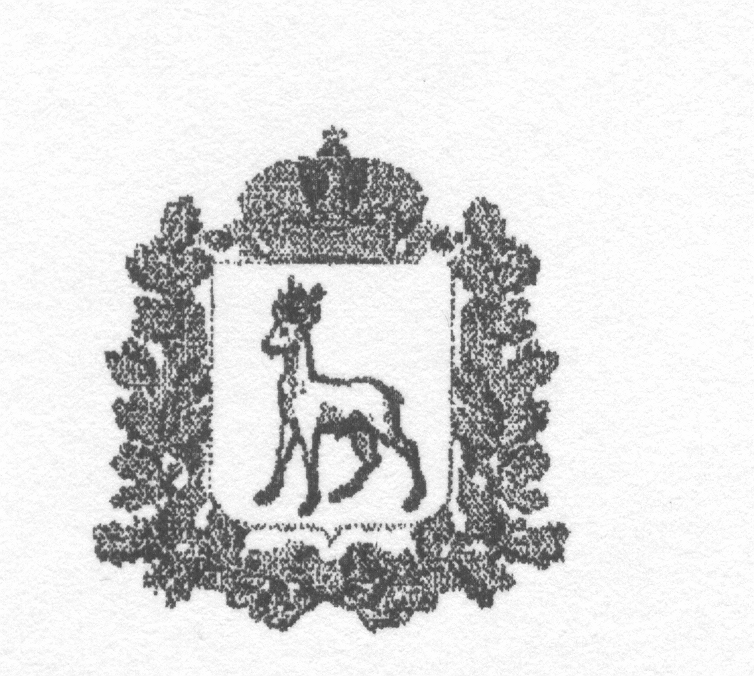 МИНИСТЕРСТВО ОБРАЗОВАНИЯ И НАУКИСАМАРСКОЙ ОБЛАСТИКИНЕЛЬСКОЕ УПРАВЛЕНИЕРАСПОРЯЖЕНИЕот 18 ноября 2019 года № 250-рПриложение № 1к распоряжению Кинельского управления  МОиН СОот 18.11.2019 № 250-р  Приложение № 2к распоряжению Кинельского управления  МОиН СОот 18.11.2019 № 250-р  Приложение № 3к распоряжению Кинельского управления  МОиН СОот 18.11.2019 № 250-р  